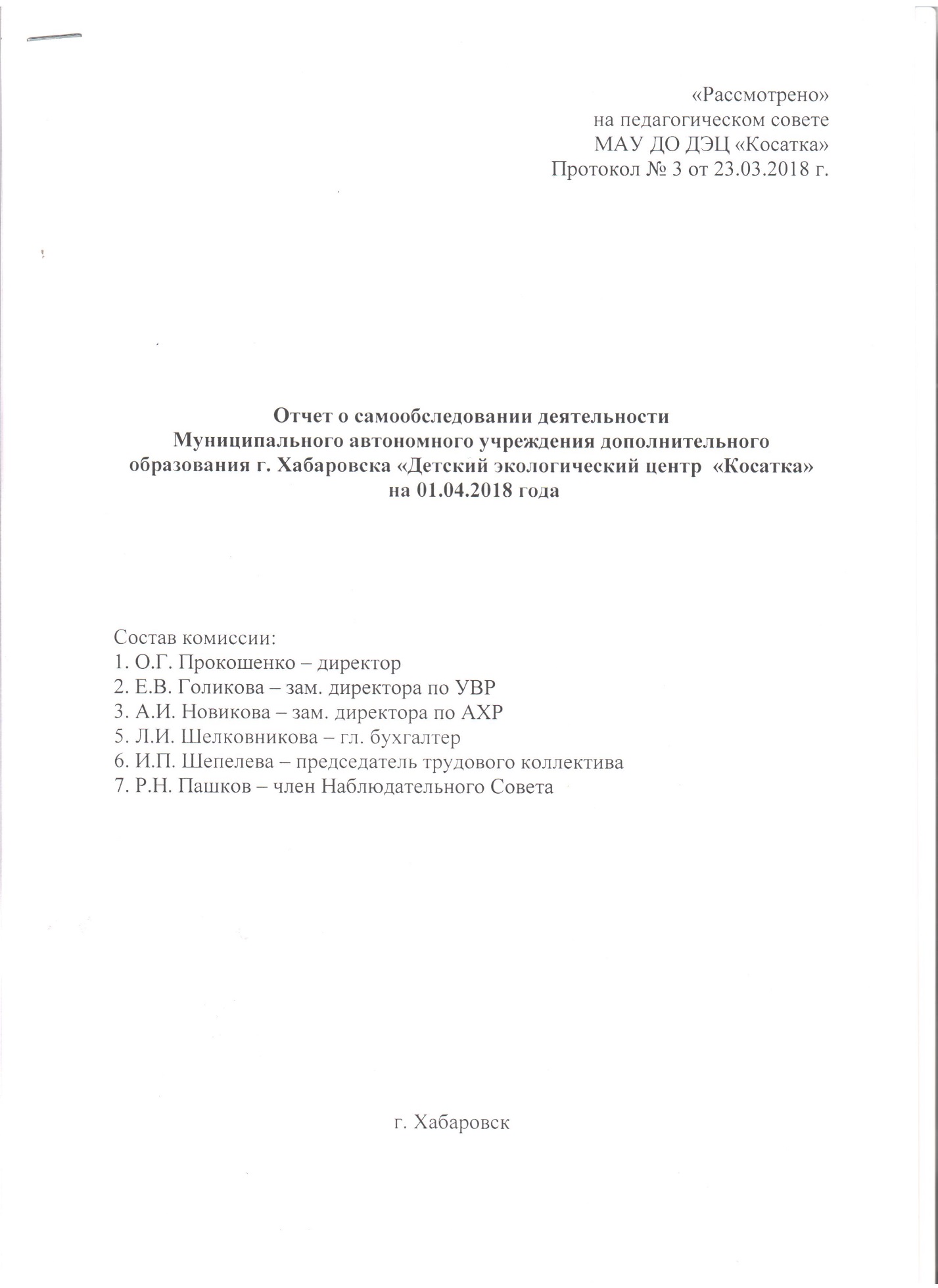 «Рассмотрено»на педагогическом советеМАУ ДО ДЭЦ «Косатка»Протокол № 3 от 23.03.2018 г.Отчет о самообследовании деятельности МАУ ДО ДЭЦ «Косатка» на 01.04.2018 годаСостав комиссии:1. О.Г. Прокошенко – директор2. Е.В. Голикова – зам. директора по УВР3. А.И. Новикова – зам. директора по АХР5. Л.И. Шелковникова – гл. бухгалтер6. И.П. Шепелева – председатель трудового коллектива7. Р.Н. Пашков – член Наблюдательного СоветаСамообследование муниципального автономного учреждения дополнительного образования г. Хабаровска «Детский экологический центр «Косатка» (далее – Центр) проводится в целях формирования открытого и общедоступного информационного ресурса, содержащего сведения о результатах деятельности  учреждения на основе которых может быть произведена объективная оценка качества работы Центра и определены перспективные направления его развития на следующий отчетный период.Формы и порядок самообследования регулируются пунктом 13 части 3 статьи 28 и пунктом 3 части 2 статьи 29 Федерального закона от 29 декабря 2012 года № 273-ФЗ «Об образовании в Российской Федерации», Порядком проведения самообследования образовательных организаций, утвержденным приказом Министерства образования и науки Российской Федерации от 14 июня 2013 года № 462 и Приказом Минобрнауки России от 10 декабря 2013 года № 1324 «Об утверждении показателей деятельности образовательной организации, подлежащей самообследованию.Общая характеристика МАУДО ДЭЦ «Косатка»МАУ ДО ДЭЦ «Косатка» учреждение дополнительного образования - сложная и динамичная социальная структура. Учреждение является основой для создания образовательного пространства, способствующего социальной адаптации детей и подростков через реализацию их потребностей и возможностей в дополнительном образовании, а также всестороннему развитию индивидуального и творческого потенциала ребенка, становлению и развитию его духовных потребностей, формированию потребности к саморазвитию и самосовершенствованию при сохранении здоровья.
На основании договоров с муниципальными образовательными учреждениями города  «О сотрудничестве между образовательными учреждениями», у ребят открылись новые возможности заниматься дополнительным образованием в образовательных учреждениях города, ввиду того, что некоторые учреждения находятся на достаточно большом расстоянии от Центра и не у всех желающих  есть возможность получать дополнительные образовательные услуги.Образовательная деятельность ведется в общеобразовательных учреждениях города:Полное наименование учреждения в соответствии с Уставом: Муниципальное автономное  учреждение дополнительного образования г. Хабаровска «Детский экологический центр «Косатка». Юридический адрес: 680031, г. Хабаровск, ул. Кочнева д.6Фактический адрес: 680031, г. Хабаровск, ул. Кочнева д.6Тел./факс: (4212) 33-57-61Адрес электронной почты: deckosatka@yandex.ruАдрес официального сайта: http://deckosatka.ippk.ru/Учредитель: Администрация города Хабаровска в лице управления образованияДиректор образовательного учреждения: Прокошенко Оксана ГеннадьевнаЗаместители директора по направлениям:Голикова Елена Владимировна, заместитель директора по УВРНовикова Алла Ильдаровна, заместитель директора по АХРМетодический отдел: Шепелева Ирина Петровна – методистУсовская Светлана Юрьевна – методистЕрмакова Елена Юрьевна - методистГорячева Елена Николаевна – педагог-организаторМосейкина Ольга Сергеевна – педагог-психологИмеющаяся лицензия на образовательную деятельность:Устав образовательного учреждения: Устав муниципального автономного  учреждения дополнительного образования  г. Хабаровска «Детский экологический центр «Косатка» (в новой редакции); утвержден начальником управления образования администрации г. Хабаровска 21.07.2014 г.Изменения и дополнения в Устав муниципального автономного учреждения дополнительного образования детей г. Хабаровска «Детский экологический центр «Косатка» 17.08.2016 г.Режим работы учрежденияРежим работы Центра, длительность пребывания в нем детей определяется Уставом, и является следующим: с 8.30 часов до 20.00 часов в течение 7 дней в неделю без выходных, включая каникулярное время.Качественный и количественный состав  обучающихсяВозраст обучающихся: от 5 до 18 лет. Количество обучающихся по направлениямВозраст обучающихсяПо сравнению с прошлым отчетным периодом  видно, что увеличилось количество детей   от 10 до 14 лет (с 337 до 354).По сравнению с самообследованием на 01.04.2017 г. увеличилось количество детей сирот и детей, оставшихся без попечения родителей – с 3 до 7 чел.Количество детей, занимающихся учебно-исследовательской и проектной деятельностью увеличилось за отчетный период с 162 до 165 чел.Обучающиеся Центра принимают активное участие в массовых мероприятиях (конкурсы, соревнования, фестивали, конференции). С 01.04.2017 по 01.04.2018 г. приняли участие  3932 (400%) человек, в том числе:На муниципальном уровне – 983 (100%) чел.На региональном уровне – 983 (100%) чел.На федеральном уровне – 983 (100%) чел.На международном уровне – 983 (100%) чел.Всего за отчетный период в Центре 169 победителей и призеров, из них:На муниципальном уровне – 30 (3%) чел.На региональном уровне – 50 (5%) чел.На федеральном уровне – 49 (5%) чел.На международном уровне – 40 (4%) чел.По сравнению с прошлым отчетным периодом видно, что значительно увеличилось количество победителей и призеров регионального и  международного уровня.Все обучающиеся участвуют в образовательных и социальных проектах – 3932 чел. (400%), из них:На муниципальном уровне – 983 (100%) чел.На региональном уровне – 983 (100%) чел.На федеральном уровне – 983 (100%) чел.На международном – 983 (100%) чел.Организация и проведение конкурсов, фестивалей, праздников, семинаров, конференций, соревнований и т.д. 01.04.2017-01.04.2018ОКРУГГОРОДКРАЙРОССИЯМЕЖДУНАРОДНЫЙОбщая численность педагогических работниковСогласно штатного расписания в МАУ ДО ДЭЦ «Косатка» имеется 1 ставка директора, 1 ставка заместителя директора по учебно-воспитательной работе, 1 ставка зам. директора по АХР, 3 ставки методистов,  1 ставка педагога-организатора, 1 ставка педагога-психолога, 16 ставок педагогов дополнительного образования и 13 ставок работников вспомогательного персонала.Укомплектованность педагогическими кадрами 100%.Вакантных должностей нет.В Центре работают 13 педагогических работников, из них 6 чел. (46,1%) имеют внутреннее совместительство.Количество педагогических работников, имеющих высшее образование – 10 человек (76,9%).Количество педагогических работников, имеющих высшее образование педагогической направленности – 10 чел. (76,9%).Количество педагогических работников, имеющих среднее профессиональное  образование – 3 чел. (23,1%).Количество педагогических работников, имеющих среднее профессиональное  образование педагогической направленности  – 2 чел. (15,4%) педагогических работников, имеющих категорию (по основной должности): 7 чел. (53,8 %), из них первую – 3 педагогических работника (23%), высшую – 4 педагогических работника (30,7%).За отчетный период прошли аттестацию: Басенко О.В. – «высшая» кв. категория по должности ПДО;Донец О.Ю.  – «высшая» кв. категория по должности ПДО;Мосейкина О.С. – «высшая» кв. категория по должности «педагог-психолог»;Ермакова Е.Ю. – 1 кв. категория по должности «методист»;Никифорова В.Н. - 1 кв. категория по должности ПДО.Повышение квалификации за отчетный период с 01.04.2017 г. по 01.04.2018 г. 	За последние 5 лет повысили квалификацию 16 чел. (100%) педагогических и административно-хозяйственных работников.Методическую и организационную деятельность в Центре осуществляют 3 методиста, педагог-организатор, психологическую поддержку обучающихся и педагогов Центра оказывает педагог-психолог. Они анализируют: состояние учебно-методической  и воспитательной работы и разрабатывают предложения по повышению ее эффективности; принимают участие в разработке методических и информационных материалов, диагностике, прогнозировании и планировании подготовки, переподготовки и повышения квалификации руководителей и специалистов учреждения. Обобщают и принимают меры по распространению наиболее результативного опыта педагогических работников; распространяют информацию о передовых технологиях обучения и воспитания (в том числе и информационных), передовом отечественном и мировом опыте в сфере образования.Участвуют в работе по организации повышения квалификации и переподготовки работников по соответствующим направлениям их деятельности, по научно-методическому обеспечению содержания образования, в разработке перспективных планов заказа  учебных пособий, методических материалов. Участвуют в работе краевого и городского методического отдела методистов, городских и краевых НПК педагогов и учащихся, выступают на краевых педагогических чтениях, в КОЗЭШ.	За 2017-2018 г. было опубликовано 60 единиц печатной продукции. За три последних года – 150 единиц, имеется электронная библиотека.	 В учебных целях для работы с обучающимися используются 11 компьютеров (все с выходом в Интернет), 6 учебных кабинетов (3 учебных кабинета, зал для подвижных игр, аквариумный цех, уголок живой природы).Выводы и рекомендацииСамообследование образовательного учреждения по различным направлениям свидетельствует об эффективности деятельности ДЭЦ «Косатка» в выполнении поставленных целей и задач, что подтверждается положительными тенденциями показателей образовательного процесса (повышением показателей качества содержания образования, открытием деятельности новых объединений, успешным участием обучающихся в различных интеллектуальных и культурно-эстетических конкурсах); повышением статуса Центра; показателями 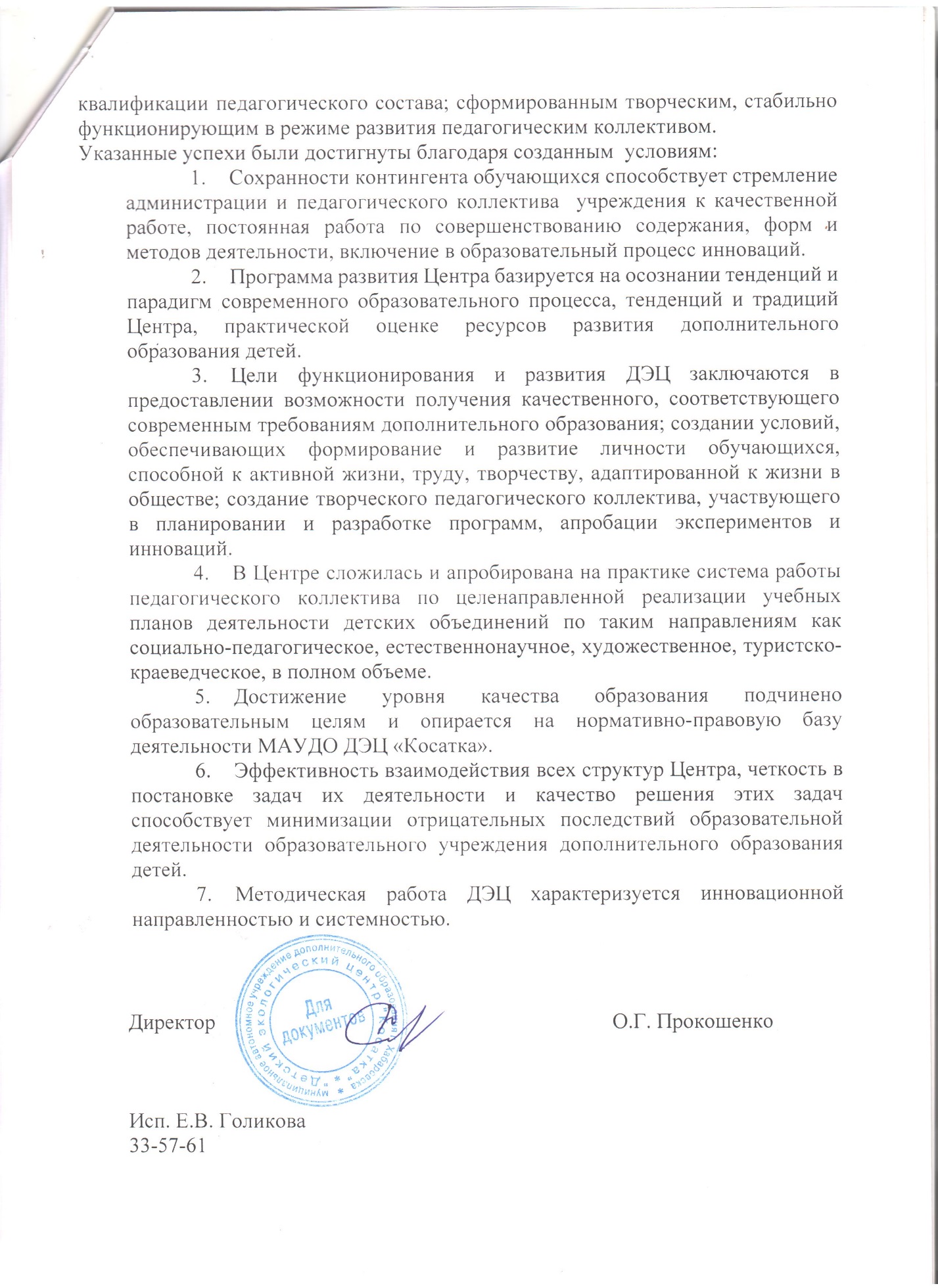 МБОУ СОШ № 15 имени пяти героев Советского Союза, ул. Серышева, 53МБОУ СОШ № 40, ул. Школьная, 17МБОУ СОШ № 41, ул. Данчука, 14МБОУ СОШ № 47 имени В.А. Тамгина, Матвеевское шоссе, 23МБОУ  № 14, ул. Краснодарская, 47 АРеализуемые образовательные программы по направлениям, заявленным  в лицензии Серия,№Дата выдачиСрок окончания действия лицензииЕстественно-научноеХудожественноеТуристко-краеведческоеСоциально-педагогическоеСерия 27Л01 № 000157006.12.2016Регистрационный № 2469бессрочноНаправления деятельностиНа 01.04.2016 На 01.04.2017На 01.04.2018Эколого-биологическое Естественно-научное589579579Художественное275275275Туристко-краеведческое525252Социально-педагогическое472232Научное общество учащихся454545Итого1008973983Возраст  учащихсяНа 01.04.2017 г.На 01.04.2018 г.До 5 лет13225-9 лет57857110-14 лет33735415-17 лет453618 лет и старшеНаучное обществоиз них НОУ 45 чел.из них НОУ 45 чел.Итого 973983№Название мероприятия1Экологические часы «Моя планета», «Мой хрустальный мир» в рамках праздника «День Земли» для учащихся и жителей жилмассива Авиагородок	2Познавательно-игровая праздничная программа «С Луны свалился» (12 апреля – Всемирный день авиации и космонавтики) для жителей жилмассива Авиагородок	3Конкурсная программа «День защиты детей» для жителей жилмассива Авиагородок		4В рамках декады «Семья – союз родных сердец», посвященной Дню семьи, в городе Хабаровске» - концертная программа «Озорная семейка»	5Районные митинги «В памяти народа вечно живые», посвященные Дню памяти и скорби6Районный отбор игры «Стартинейджер»7Районный мусорный фестиваль8Митинг «В памяти народа вечно живые» посвященный Дню памяти и скорби, с возложением цветов к мемориальной доске Героя Советского Союза Кочнева Владимира Георгиевича и   баннеру Героя Советского Союза Дончуку Василию Ивановичу (совместно с администрацией ЦРН «ИСТОК»)9Народное гуляние «Здравствуй, Солнышко лучистое» для жителей жилмассива Авиагородок 10Масленичное гуляние - праздник «Душа ль ты –моя Масленица»11Познавательно-игровые программы в русско-народных традициях «Весна идёт –весне дорогу!»	12Районный конкурс агитбригад «Виват, Россия!», посвященный Дню России13Районная экологическая акция «Погоня за пластиком»14Районная экологическая акция «Осторожно! Батарейка!»15Районный конкурс талантов «Талант? Здесь!»16Районная экологическая акция «Дети против мусора»17Районные соревнования по настольному теннису18Районная акция «Сохраним амурского тигра!», посвященная празднованию Международного Дня тигра 19Районная квест-игра «Ночь триффидов»20Районная экологическая акция «Экологический десант в питомнике им. А.М. Лукашева»21Районная интеллектуальная игра «Ворошиловский стрелок»22Церемония открытия летней трудовой смены ТОС Железнодорожного района «Здравствуй, трудовое лето!»,23Церемония подведения итогов 1-й смены ТОС Железнодорожного района.24Открытие 2-й смены ТОС Железнодорожного района25Церемония закрытия летней трудовой смены ТОС Железнодорожного района26Мусорный фестиваль№Название мероприятия1Городской праздник «День Земли»2Городская водоохранная акция «Вода и жизнь»3Городской фестиваль экологического творчества «Природа - зеркало души»4«Дети против мусора» - шествие и дефиле (участие в открытии второй линии мусороперерабатывающего завода)5Акция «Осторожно! Батарейка»6Олимпиада «Люби и знай свой край» в рамках городского детского экологического форума7Церемония награждения победителей научно-практической конференции «Сохраним нашу Землю голубой и зеленой» и олимпиады «Люби и знай свой край»8Научно-практическая конференция «Сохраним нашу Землю голубой и зеленой»9Краеведческая викторина «Памятники природы и экология Хабаровска» «Хабаровск – мой город родной» в рамках городского краеведческого форума «Я – хабаровчанин»11Мероприятия для ГОЛ школ города «День эколога» 12Мероприятия для ГОЛ школ города «Год экологии. Амурский тигр – достояние России»13Природоохранная акция «Помоги зимующим птицам» 14Семинар для учителей школ города «Аист дальневосточный – символ Амура»15Мероприятия для ГОЛ школ города «Главная книга Земли» Игра – путешествие по страницам Красной книги16Городской праздник День дальневосточного тигра»17Акция «Сохраним дальневосточного тигра»18Городская акция «Дни защиты от экологической опасности»№Название мероприятия1Краевая акция «Эколята и Молодые защитники Природы организуют «День Земли»2Краевая выставка творческих работ, посвященная Году экологии в России (ФГБУ «Заповедное Приамурье»)3Краевой вебинар для библиотекарей в рамках краевых дистанционных курсов «Экология. Культура. Образование.»: выступление по теме «Мультимедийные интерактивные игры экологической направленности»47 краевой конкурс проектов «Мы в ответе за всех, кого приручили.5Дистанционная акция Достопримечательность дальнего востока: тигр амурский6Экология и просвещение: вектор взаимодействия. 7 литературно-педагогические чтения7Студенческая конференция ТОГУ «Сохраним нашу землю голубой и зеленой»8«Зеленая волна» - краевой экологический субботник9Краевая акция «Защитники природы»№Название мероприятия1Всероссийский экологический урок «Разделяй с нами»2Всероссийский экологический урок «Как жить экологично в мегаполисе»3Всероссийский экоурок «Урок Амура»4Всероссийская викторина «Знанио»5Всероссийский конкурс «География большой страны»6Международный конкурс «Лучшая экоподелка»7Конкурс «Экодрайв», издательство «Просвещение»8 Всероссийский творческий конкурс к Году экологии в РФ «Пусть живут на свете удивительные звери»9Всероссийский дистанционный конкурс «Экопатруль».10 Международная олимпиада проекта сompedu.ru «Биология 8 класс»11 Международный проект для учителей intolimp.org12Всероссийский творческий конкурс для детей и педагогов «Золотая медаль»13 Всероссийский конкурс «Творчество и интеллект»14Всероссийская акция «Зеленый субботник»№Название мероприятия1Международная викторина «Знанио»2Международный творческий конкурс для детей и педагогов «Золотая медаль»3Международный конкурс «Экология России» (олимпиада)№Ф.И.О. педагогаТема курсовой подготовкиСроки Организация где обучался1Голикова Е.В.«Экология и краеведение: Активные методы обучения в дополнительном образовании»с 28.02 по 28.03.2018Столичный учебный центр <info@kursy.org>2Ермакова Е.Ю.«Экология и краеведение: Активные методы обучения в дополнительном образовании»с 28.02 по 28.03.2018Столичный учебный центр <info@kursy.org>3Шепелева И.П.«Экология и краеведение: Активные методы обучения в дополнительном образовании»«Организационно-методическое обеспечение ПДО»с 28.02 по 28.03.201827.02.-20.03.2018Столичный учебный центр info@kursy.orgООО «Центр развития педагогики»4Никифорова В.Н.«Экология и краеведение: Активные методы обучения в дополнительном образовании»с 28.02 по 28.03.2018Столичный учебный центр <info@kursy.org>